Fortbildung Akademie	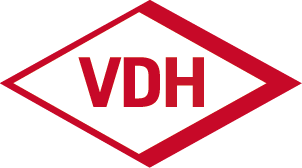 VDH Saar e.V. Kynologische Arbeitstagung am 24. Februar 201910.00 - ca. 16.00 UhrRathaus Homburg, Am Forum 5, 66424 Homburg		Referentin: Frau Kirstin Lorenz                             (Team Prof. Dr. Udo Gansloßer)Die Bedeutung der Bindung zwischen Mensch und Hund Grundlagen:Beziehung, Bindung und Persönlichkeit   	      Hund und Wolf	       Beziehung und Bindung       Entwicklung der Bindung: Orts- und Personenbindung	       Seewiesener Modell       Persönlichkeit und Bindung	       Erziehung und Bindung (auch Lernen)       Spiel und BindungVeranstaltungsart: Vortrag, FragenTeilnahmegebühr: 40,00 €  zahlbar auf das Konto:VDH Saar Sparkasse NeunkirchenIBAN DE95 5925 2046 0100 2002 37BIC SALADE51NKS Bestätigung erfolgt nach ZahlungseingangEssen: 17,50 Euro pro Person Anmeldung: www.vdh-saar.de Auskunft unter Email:  VDH-Saar-Heydt-Busch@t-online.deVDH Landesverband Saar e.V. 